Correo electrónico: prensa@cepal.org; teléfono: (56) 22210 2040.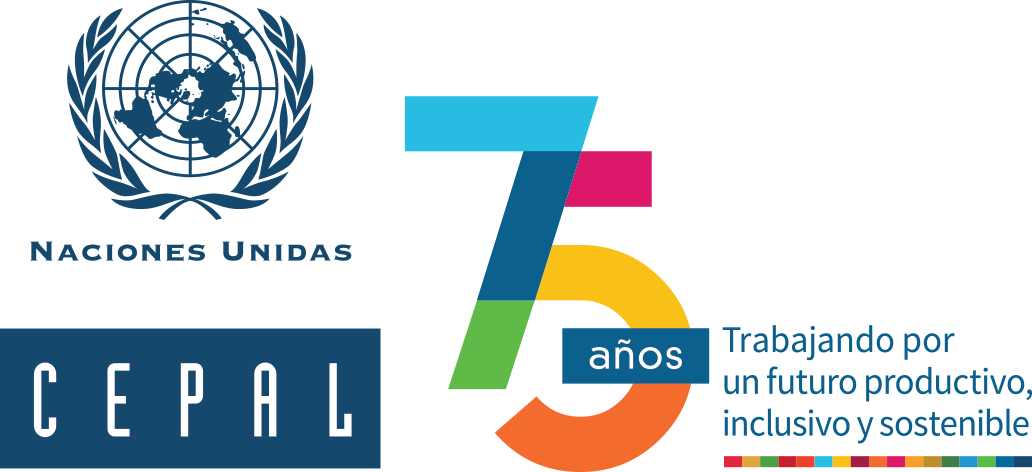 